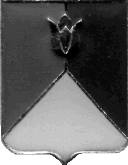 РОССИЙСКАЯ ФЕДЕРАЦИЯ  АДМИНИСТРАЦИЯ КУНАШАКСКОГО МУНИЦИПАЛЬНОГО РАЙОНАЧЕЛЯБИНСКОЙ  ОБЛАСТИПОСТАНОВЛЕНИЕОт 10.04.2020г. № 547      В соответствии со статьей 179 Бюджетного кодекса Российской Федерации, Уставом Кунашакского муниципального района ПОСТАНОВЛЯЮ:Внести изменения в муниципальную программу «Доступное и комфортное жилье - гражданам России» в Кунашакском муниципальном районе Челябинской области на 2020 - 2022 годы», утвержденную постановлением администрации Кунашакского муниципального района от 14.11.2019 г. N 1585, согласно приложениям 1, 2, 3, 4.Отделу информационных технологий администрации Кунашакского муниципального района (Ватутин В.Р.) разместить настоящее постановление на официальном сайте администрации Кунашакского муниципального района.3. Организацию выполнения настоящего постановления возложить на заместителя Главы муниципального района по жилищно-коммунальному хозяйству, строительству и инженерной инфраструктуре – руководителя Управления по ЖКХ, строительству и энергообеспечению Мухарамова Р.Я.Исполняющий обязанностиГлавы района                                                                                    Р.Г. ВакиловПодпрограмма «Газификация в Кунашакском муниципальном районе на 2020-2022 годы»План финансирования на 2020 годИсполняющий обязанности руководителя управления по ЖКХСЭ                                                                                    А. А. Гиззатуллин ПРИЛОЖЕНИЕ 2   к постановлениюГлавы администрацииКунашакского муниципального района от 14.11.2019 г. № 1585в редакции постановления Главы администрацииКунашакского муниципального районаот 10.04.2020 г. № 547  Подпрограмма «Комплексное развитие систем коммунальной инфраструктуры Кунашакского муниципального района на 2020-2022 годы»План финансирования на 2020 год.Исполняющий обязанности руководителя управления по ЖКХСЭ                                                                                    А. А. Гиззатуллин Подпрограмма «Формирование комфортной городской среды на 2020-2022 годы».План финансирования на 2020 годИсполняющий обязанности руководителя управления по ЖКХСЭ                                                                                    А. А. Гиззатуллин ПРИЛОЖЕНИЕ 4   к постановлениюГлавы администрацииКунашакского муниципального района от 14.11.2019 г. № 1585в редакции постановления Главы администрацииКунашакского муниципального районаот 10.04.2020 г. № 547  Подпрограмма «Оказание молодым семьям государственной поддержки для улучшения жилищных условий в Кунашакском муниципальном районе Челябинской области на 2020-2022 годы»План финансирования на 2020  год.Исполняющий обязанности руководителя управления по ЖКХСЭ                                                                                    А. А. Гиззатуллин О внесении изменений в муниципальную программу  «Доступное и комфортное жилье - гражданам России» в Кунашакском муниципальном районе Челябинской области на 2020 - 2022 годы»   ПРИЛОЖЕНИЕ 1   к постановлениюГлавы администрацииКунашакского муниципального района от 14.11.2019 г. № 1585в редакции постановления Главы администрацииКунашакского муниципального районаот 10.04.2020 г. № 547  №НаименованиеСумма ВСЕГО, руб.В том числеВ том числеГРБС№НаименованиеСумма ВСЕГО, руб.Областной бюджет, руб.Местный бюджет, руб.ГРБС1ПИР по объекту: «Газоснабжение жилых домов по ул. Рыбозаводская, Труда, 2-я Труда, Зеленая, Челябинская в с.Кунашак»796 0000796 000УЖКХСЭ2ПИР по объекту: «Газоснабжение жилых домов  в д. Каинкуль»000УЖКХСЭ3ПИР по объекту: «Газоснабжение жилых домов в д. Кулужбаева»296 041,120296 041,12УЖКХСЭ4ПИР по объекту: «Газоснабжение жилых домов по ул.Кирова, Кашина, Зеленая, Ленина, Береговая в с. Большой Куяш»784 0000784 000УЖКХСЭ5.1Тех. присоединение к существующим сетям газоснабжения ул. К. Маркса, Партизанская, Лермонтова, Гоголя в с. Кунашак 95 244,74095 244,74УЖКХСЭ5.2Кадастровые работы по объекту: «Газоснабжение ул. К. Маркса, Партизанская, Лермонтова, Гоголя в с. Кунашак»63 000063 000УЖКХСЭ5.3Инженерно-геодезические работы по объекту: «Газоснабжение ул. К. Маркса, Партизанская, Лермонтова, Гоголя в с. Кунашак»91 000091 000УЖКХСЭ6Строительство объекта: «Подводящий газопровод высокого давления от ГРС п. Береговой к с. Татарская Караболка Кунашакского муниципального района Челябинской области»19 810 00019 800 00010 000УЖКХСЭ7Строительство объекта: «Газоснабжение жилых домов в д. Канзафарова Кунашакского района Челябинской области»10 510 00010 500 00010 000УЖКХСЭ8Проведение Госэскспертизы проектной документации по объекту: «Газоснабжение жилых домов в д. Канзафарова»623 0220623 022УЖКХСЭ9Проведение Госэскспертизы сметной документации по объекту: «Газоснабжение жилых домов в д. Канзафарова»24 000024 000УЖКХСЭ10Проведение Госэкспертизы по объекту: «Газоснабжение жилых домов в с.Новобурино»700 0000700 000УЖКХСЭ11ПИР по объекту: «Газоснабжение жилых домов в д. Нугуманово»000УЖКХСЭ12Изготовление технического плана по объекту: «Газоснабжение жилых домов по ул. Комарова, Ленина, Лесная, Совхозная в с. Большой Куяш Кунашакского района»50 000050 000УЖКХСЭ13Клапан электромагнитный для Мемориального комплекса «Вечный огонь»7 08007 080УЖКХСЭ14Электроды сравнения (контроль пламени) для Мемориального комплекса «Вечный огонь»24 000024 000УЖКХСЭ15Технологическое присоединение для электроснабжения объекта: «Газоснабжение жилых домов в д. Чебакуль Кунашакского района Челябинской области»14 730,47014 730,47УЖКХСЭ16Технологическое присоединение для электроснабжения объекта: «Газоснабжение жилых домов в д. Канзафарова Кунашакского района Челябинской области»14 730,47014 730,47УЖКХСЭ17Технологическое присоединение для электроснабжения объекта: «Газоснабжение жилых домов в д. Карино Кунашакского района Челябинской области»114 3650114 365УЖКХСЭ18Газоснабжение жилого дома по адресу Челябинская область, с. Кунашак, ул.Солнечная61 684061 684УЖКХСЭ19Выдача технических условий по объекту: «Газоснабжение жилых домов по ул. Кирова, Кашина, Совхозная, Лесная, Зелёная, Береговая, Ленина в с. Большой Куяш КМР»3 84003 840УЖКХСЭ20Выдача технических условий по объекту: «Газоснабжение жилых домов по ул. Рыбозаводская, Труда, 2-ая Труда, Челябинская в с. Кунашак КМР»3 84003 840УЖКХСЭ21Предоставление специализированной гидрометеорологической информации по объекту: «Газоснабжение жилых домов в д. Канзафарова Кунашакского района Челябинской области»17 508017 508УЖКХСЭ22Предоставление специализированной гидрометеорологической информации по объекту: «Газоснабжение жилых домов по ул. Кирова, Кашина, Совхозная, Лесная, Зелёная, Береговая, Ленина в с. Большой Куяш КМР»17 508017 508УЖКХСЭ23Предоставление специализированной гидрометеорологической информации по объекту: «Газоснабжение жилых домов по ул. Рыбозаводская, Труда, 2-ая Труда, Челябинская в с. Кунашак КМР»17 508017 508УЖКХСЭ24Диагностика и ремонт автоматики горелки ветроустойчивой диффузной7 094,2007 094,20УЖКХСЭ25Поставка и транспортировка газа к Мемориальному комплексу «Вечный огонь»154 797,640154 797,64УЖКХСЭ30Газоснабжение жилых домов в д. Карино Кунашакского муниципального района Челябинской области (остаток)121 384,170121 384,17УЖКХСЭВСЕГО34 422 377,8130 300 0004 122 377,81№НаименованиеСумма ВСЕГО, руб.В том числеВ том числеГРБС№НаименованиеСумма ВСЕГО, руб.Областной бюджет, руб.Местный бюджет, руб.ГРБС1ПИР на очистные сооружения в с. Кунашак2 955 757,4402 955 757,44УЖКХСЭ2Разработка схемы водоснабжения Кунашакского муниципального района140 0000140 000УЖКХСЭ3Разработка схем теплоснабжения Кунашакского сельского поселения60 000060 000УЖКХСЭ4Строительство насосно-фильтровальной станции скважины № 4625 в с. Кунашак 2 000 00002 000 000УЖКХСЭ5Ремонт водопроводных сетей в д. Сосновка Кунашакского муниципального района Челябинской области 4 202 0004 200 0002 000УЖКХСЭ6Ремонт водопровода по ул. Гоголя, Дорожников, Карла Маркса в с. Кунашак Кунашакского муниципального района Челябинской области 1 302 0001 300 0002 000УЖКХСЭ7Ремонт водопровода по ул. Зеленая в п. Маяк Кунашакского муниципального района Челябинской области 302 000300 0002 000УЖКХСЭ8Ремонт водопровода по ул. Садовая, Пионерская, Нагорная в с. Новобурино Кунашакского муниципального района Челябинской области 1 302 0001 300 0002 000УЖКХСЭ9Ремонт водопровода от колодца ВК-14 по ул. Комсомольская до ВК-1 по ул. Советская в п. Дружный Кунашакского муниципального района Челябинской области 672 000670 0002 000УЖКХСЭ10Ремонт водопровода от скважины до школы в с. Борисово КМР202 000200 0002 000УЖКХСЭ11Ремонт водопровода от колодца до сливной станции в п. Лесной КМР402 000400 0002 000УЖКХСЭ12Ремонт водопровода по ул. Молодёжная в д. Чебакуль КМР902 000900 0002 000УЖКХСЭ13Модернизация котельной МОУ «Буринская СОШ» - филиал в п. Трудовой Кунашакского муниципального района Челябинской области 7 202 0007 200 0002 000УЖКХСЭ13Ремонт теплотрассы по ул. Базарная в с.Усть-Багаряк Кунашакского муниципального района Челябинской области 622 000620 0002 000УЖКХСЭ14Ремонт теплотрассы МКОУ «Борисовская СОШ» в д.Борисово402 000400 0002 000УЖКХСЭ15Ремонт теплотрассы МКОУ «Урукульская СОШ» в п.Дружный192 000190 0002 000УЖКХСЭ16Ремонт теплотрассы МКОУ «Ибрагимовская СОШ» в д.Ибрагимова1 140 0001 140 0002 000УЖКХСЭ17Ремонт котельного оборудования в котельной МОУ «Аминевская СОШ» в д. Аминева Кунашакского муниципального района Челябинской области 502 000500 0002 000УЖКХСЭ18Ремонт котельного оборудования в котельной МКОУ «Усть-Багарякская СОШ» в с. Усть-Багаряк Кунашакского муниципального района Челябинской области202 000200 0002 000УЖКХСЭ19Ремонт котельного оборудования в котельной д/с «Буратино» в с. Усть-Багаряк Кунашакского муниципального района Челябинской области 602 000600 0002 000УЖКХСЭ20Ремонт котельного оборудования в котельной д/с «Ромашка» в с. Усть-Багаряк Кунашакского муниципального района Челябинской области402 000400 0002 000УЖКХСЭ21Ремонт водопровода в п. Нижняя ж.д.ст. Кунашакского муниципального района Челябинской области4 598 2004 596 2002 000УЖКХСЭ22Бурение скважины в с.Усть-Багаряк339 248,620339 248,62УЖКХСЭ23Ремонт теплотрассы и водопровода в п. Лесной (отводы к жилым многоквартирным домам и объектам социального, культурного и бытового назначения)000УЖКХСЭ24Ремонт водопровода и теплотрассы в п. Лесной Кунашакского района Челябинской области (остаток)280 0000280 000УЖКХСЭ25Технологическое присоединение для электроснабжения объекта: газораспределительный пункт № 4, расположенный по адресу с. Халитово, пер. Строителей, дом № б/н14 730,47014 730,47УЖКХСЭ26Технологическое присоединение для электроснабжения объекта: газораспределительный пункт № 5, расположенный по адресу с. Халитово, ул. Советской Армии, дом № б/н14 730,47014 730,47УЖКХСЭ27Аварийно-восстановительный ремонт воздушной линии электропередачи ВЛ-0,4кВ от трансформаторной подстанции ТП № 187 электроснабжения скважины № 2 водоснабжения с. Новобурино Кунашакского района48 760048 760УЖКХСЭ28Экспертная оценка сметной документации по объекту: «Ремонт водопровода  в с. Кунашак по ул. Гоголя КМР»12 000012 000УЖКХСЭ29Экспертная оценка сметной документации по объекту: «Ремонт водопровода  в д. Маяк по ул. Зелёной КМР»12 000012 000УЖКХСЭ30Экспертная оценка сметной документации по объекту: «Ремонт водопровода в п. Дружный от ВК1-14 по ул. Комсомольской до ВК1-1 по ул. Советской КМР»12 000012 000УЖКХСЭ31Разработка сметной документации по объекту: «Капитальный ремонт котельной, расположенной по адресу: Челябинская область, Кунашакский район, д. Аминева, ул. Школьная»88 400088 400УЖКХСЭ32Экспертная оценка сметной документации по объекту: «Ремонт водопровода от насосной станции до КВ1-10 с. Новобурино»24 000024 000УЖКХСЭ33Мероприятия по очистке воды кварцевым песком78 210078 210УЖКХСЭ34Мероприятия по приведению системы отопления в с. Новобурино в нормативное состояние1 242 00001 242 000УЖКХСЭ34.1Разработка теплового расчета на балансировку системы теплоснабжения МКД в с. Новобурино Кунашакского района 48 000048 000УЖКХСЭ34.2Разработка проектной документации на установку узлов учета тепловой энергии в МКД в с. Новобурино Кунашакского района108 0000108 000УЖКХСЭ34.3Режимно-наладочные испытания трех газовых котлов в с. Новобурино Кунашакского района120 0000120 000УЖКХСЭ35Проведение лабораторных исследований природной воды4 06304 063УЖКХСЭ36Мероприятия по поддержке в сфере жилищно-коммунального хозяйства23 400023 400УЖКХСЭ37Устройство водоснабжения и водоотведения в ФАПах в д. Маяк, д. Султанаева, Д. Сарыкульмяк, д. Серкино, д. Баязитово Кунашакского района1 000 00001 000 000УЖКХСЭВСЕГО33 777 50025 116 2008 661 300ПРИЛОЖЕНИЕ 3к постановлениюГлавы администрацииКунашакского муниципального районаот 14.11.2019 г. № 1585в редакции постановления Главы администрацииКунашакского муниципального районаот 10.04.2020 г. № 547  №НаименованиеСумма ВСЕГО, руб.В том числеВ том числеВ том числеГРБС№НаименованиеСумма ВСЕГО, руб.Федеральный и областной бюджет, руб.Местный бюджет, руб.Местный бюджет*,руб.ГРБС1Обустройство сквера возле дома по адресу: Челябинская область, Кунашакский район, п. Муслюмово ж-д.ст., ул. Лесная, д.2-д,е1 592 335,441 568 351,9523 983,490УЖКХСЭ2Благоустройство дворовой территории жилого дома по ул. Центральная д.22 в п. Муслюмово ж-д.ст.1 087 452,441 074 731,0712 721,370УЖКХСЭ3Благоустройство дворовой территории жилого дома по ул. Центральная д.24 в п. Муслюмово ж-д.ст.971 402,89959 576,8011 826,090УЖКХСЭ4Благоустройство дворовой территории жилого дома по ул. Центральная д.24а в п. Муслюмово ж-д.ст.888 540,94878 273,7210 267,220УЖКХСЭ5Благоустройство общественной территории 2 мкр. В с.Кунашак8 222 859,375 216 766,4641 201,832 964 891,08УЖКХСЭВСЕГО12 762 591,089 697 700100 0002 964 891,08№НаименованиеСумма ВСЕГО, руб.В том числеВ том числеГРБС№НаименованиеСумма ВСЕГО, руб.Федеральный и областной бюджет, руб.Местный бюджет, руб.ГРБС1Оказание молодым семьям государственной поддержки для улучшения жилищных условий5 354 1003 078 0002 276 100УЖКХСЭВСЕГО5 354 1003 078 0002 276 100